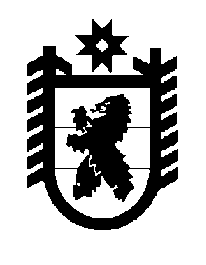 Российская Федерация Республика Карелия    ПРАВИТЕЛЬСТВО РЕСПУБЛИКИ КАРЕЛИЯПОСТАНОВЛЕНИЕот  9 июля 2015 года № 218-Пг. Петрозаводск О внесении изменений в постановление Правительства Республики Карелия от 9 июля 2013 года № 218-ППравительство Республики Карелия п о с т а н о в л я е т:Внести в постановление Правительства Республики Карелия от 9 июля 2013 года № 218-П «Об утверждении Порядка отнесения муниципальных образований в Республике Карелия к районам инвестиционного стимулирования» (Собрание законодательства Республики Карелия, 2013, № 7, ст. 1250) следующие изменения:1) в наименовании слова «к районам» заменить словами «к территориям»;2) в абзаце втором слова «к районам» заменить словами «к территориям»;3) в Порядке отнесения муниципальных образований в Республике Карелия к районам инвестиционного стимулирования, утвержденном указанным постановлением:а) в наименовании слова «к районам» заменить словами «к территориям»;б) в пункте 1 слова «к районам» заменить словами «к территориям»;в) пункт 2 изложить в следующей редакции:«2. К территориям инвестиционного стимулирования подлежат отнесению городской округ, имеющий значение среднедушевых доходов по налоговым доходам, подлежащим зачислению в консолидированный бюджет Республики Карелия по территории соответствующего городского округа, ниже среднего уровня данных доходов, сложившегося по городским округам и муниципальным районам в Республике Карелия, за отчетный год, либо городское, сельское поселение, входящие в состав муниципального района, имеющие значение среднедушевых доходов по налоговым доходам, подлежащим зачислению в консолидированный бюджет Республики Карелия по территории соответствующего муниципального образования, ниже среднего уровня данных доходов, сложившегося по городским и сельским поселениям всех муниципальных районов в Республике Карелия, за отчетный год.»;2г) в пункте 3:абзацы второй – четвертый изложить в следующей редакции: «определяет по городским округам, городским и сельским поселениям, входящим в состав муниципального района, значение среднедушевых доходов по налоговым доходам, подлежащим зачислению в консолидированный бюджет Республики Карелия по территории соответствующего муниципального образования, путем отнесения объема налоговых доходов, фактически поступивших в отчетном финансовом году в бюджет соответствующего муниципального образования, к численности жителей, проживающих на его территории; определяет значение среднедушевых доходов по налоговым доходам, подлежащим зачислению в консолидированный бюджет Республики Карелия по территории соответствующего муниципального образования, сложившееся по городским округам и муниципальным районам в Республике Карелия, за отчетный год путем отнесения объема налоговых доходов, фактически поступивших в отчетном финансовом году в бюджеты соответствующих муниципальных образований, к численности жителей Республики Карелия;определяет значение среднедушевых доходов по налоговым доходам, подлежащим зачислению в консолидированный бюджет Республики Карелия по территории соответствующего муниципального образования, сложившееся по городским и сельским поселениям всех муниципальных районов в Республике Карелия, за отчетный год путем отнесения объема налоговых доходов, фактически поступивших в отчетном финансовом году в бюджеты городских и сельских поселений всех муниципальных районов в Республике Карелия, к численности жителей, проживающих в муниципальных районах в Республике Карелия;»;дополнить абзацем следующего содержания:«в срок до 1 апреля текущего года направляет в Министерство экономического развития Республики Карелия сводную информацию о значениях среднедушевых доходов по налоговым доходам, подлежащим зачислению в консолидированный бюджет Республики Карелия по территории соответствующего муниципального образования, городских округов, городских и сельских поселений за отчетный финансовый год.»;д) в пункте 4:абзац второй изложить в следующей редакции:«определяет муниципальные образования, по которым значения среднедушевых доходов по налоговым доходам, подлежащим зачислению в консолидированный бюджет Республики Карелия по территории соответствующего муниципального образования, ниже среднего уровня доходов, определенного в соответствии с пунктом 3 настоящего Порядка;»;в абзаце третьем слова «к районам» заменить словами «к территориям».           Глава Республики  Карелия                       			      	        А.П. Худилайнен